GUÍA DE MATEMÁTICAInstruccionesEstimados alumnos y alumnas: En la siguiente guía de trabajo, deberán desarrollar las actividades planeadas para la clase que ha sido suspendida por prevención. Las instrucciones están dadas en cada ítem.  ¡Éxito!ITEM APOYO:A continuación, se brinda otro ejercicio como apoyo para poder entender mejor la guía de trabajo que fue realizado por su profesor, es un ejercicio de aplicación espero que les sirva de ayuda.¡¡¡¡¡¡¡¡¡¡¡MUCHA SUERTE Y ÉXITO!!!!!!!!Recuerda que ante cualquier duda se encuentra disponible el WhatsApp del curso.NOMBRE:CURSO:7° BásicoFECHA:Semana 7OBJETIVO: OA 5 Demuestran, usando modelos, que una fracción impropia representa un número mayor que 1. › Expresan fracciones impropias como números mixtos. › Expresan números mixtos como fracciones impropias. › Identifican en la recta numérica fracciones impropias y los números mixtos correspondientes. › Ubican un conjunto de fracciones, que incluyan fracciones impropias y números mixtos, en la recta numérica y explican la estrategia usada para determinar la posición. › Identifican fracciones equivalentes en la recta numérica. › Resuelven problemas relativos a la identificación de fracciones y números mixtos en la recta numérica.OBJETIVO: OA 5 Demuestran, usando modelos, que una fracción impropia representa un número mayor que 1. › Expresan fracciones impropias como números mixtos. › Expresan números mixtos como fracciones impropias. › Identifican en la recta numérica fracciones impropias y los números mixtos correspondientes. › Ubican un conjunto de fracciones, que incluyan fracciones impropias y números mixtos, en la recta numérica y explican la estrategia usada para determinar la posición. › Identifican fracciones equivalentes en la recta numérica. › Resuelven problemas relativos a la identificación de fracciones y números mixtos en la recta numérica.OBJETIVO: OA 5 Demuestran, usando modelos, que una fracción impropia representa un número mayor que 1. › Expresan fracciones impropias como números mixtos. › Expresan números mixtos como fracciones impropias. › Identifican en la recta numérica fracciones impropias y los números mixtos correspondientes. › Ubican un conjunto de fracciones, que incluyan fracciones impropias y números mixtos, en la recta numérica y explican la estrategia usada para determinar la posición. › Identifican fracciones equivalentes en la recta numérica. › Resuelven problemas relativos a la identificación de fracciones y números mixtos en la recta numérica.OBJETIVO: OA 5 Demuestran, usando modelos, que una fracción impropia representa un número mayor que 1. › Expresan fracciones impropias como números mixtos. › Expresan números mixtos como fracciones impropias. › Identifican en la recta numérica fracciones impropias y los números mixtos correspondientes. › Ubican un conjunto de fracciones, que incluyan fracciones impropias y números mixtos, en la recta numérica y explican la estrategia usada para determinar la posición. › Identifican fracciones equivalentes en la recta numérica. › Resuelven problemas relativos a la identificación de fracciones y números mixtos en la recta numérica.Contenidos: Fracciones.Contenidos: Fracciones.Contenidos: Fracciones.Contenidos: Fracciones.Objetivo de la semana: Transformar fracciones a números mixtos y viceversa siguiendo indicaciones y modelamiento dados en guía de trabajo.Objetivo de la semana: Transformar fracciones a números mixtos y viceversa siguiendo indicaciones y modelamiento dados en guía de trabajo.Objetivo de la semana: Transformar fracciones a números mixtos y viceversa siguiendo indicaciones y modelamiento dados en guía de trabajo.Objetivo de la semana: Transformar fracciones a números mixtos y viceversa siguiendo indicaciones y modelamiento dados en guía de trabajo.Habilidad: Representar.Habilidad: Representar.Habilidad: Representar.Habilidad: Representar.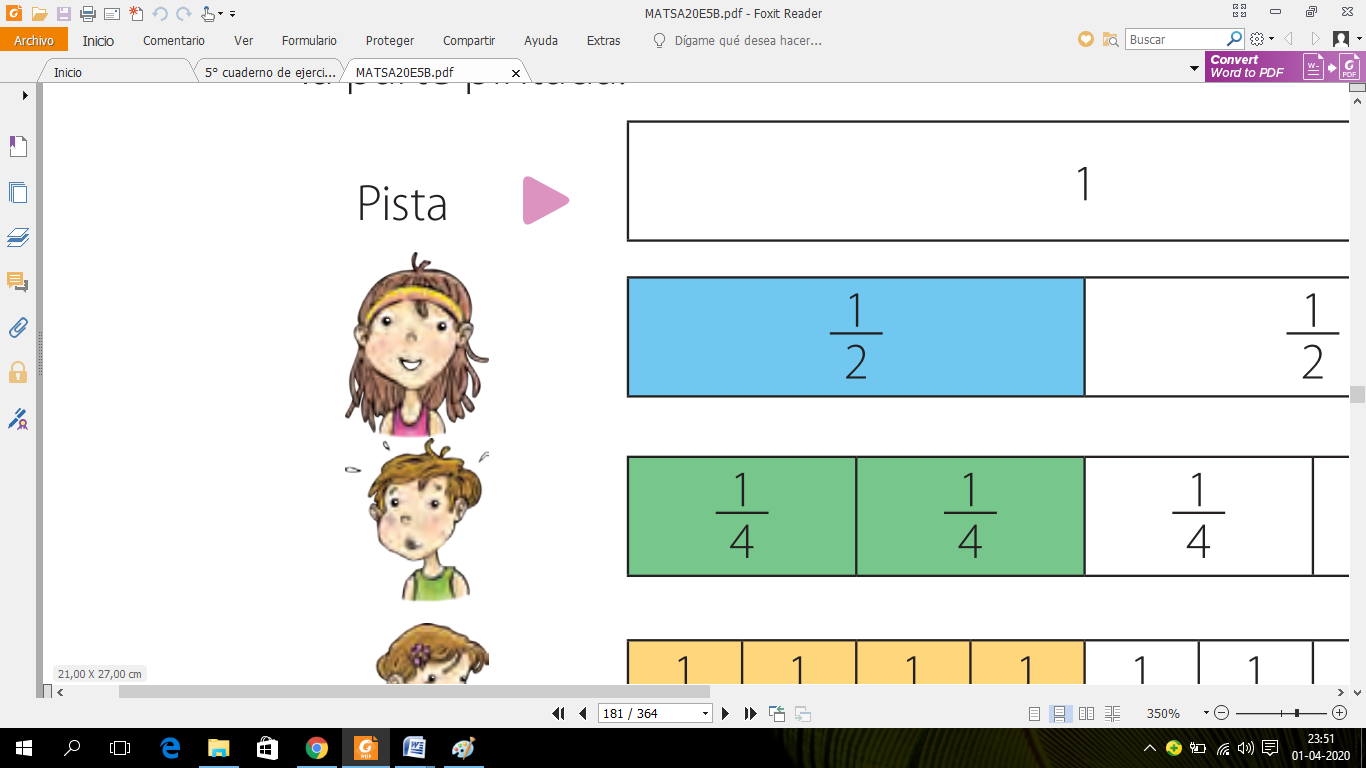 Representar es mostrar un concepto de forma pictórica y simbólicaFracciones son representaciones de una cantidad repartida en partes igualesNúmeros Mixtos son números que están compuestos por una parte entera y una fracciónRepresentar fracciones en la recta mumérica.Para representar fracciones en la recta numérica, debemos separar los enteros de la recta en las partes que indica el denominador y avanzar la cantidad de espacios según el numerador.Ejemplo 1: Representar  Como es una fracción propia (numerador menor que el denominador), no alcanza a ser mayor que 1, por lo tanto usamos una recta que llegue hasta el 1.Ahora dividimos la recta en 8 partes, ya que el denominador es 8Finalmente avanzamos 5 espacios, lo que corresponde al valor del numeradorEjemplo 2: Representar  Como es una fracción impropia (numerador mayor que el denominador), es mayor que 1, por lo tanto usamos una recta que sea mayor que 1.Ahora dividimos cada entero en 3 partes, ya que el denominador es 3Finalmente avanzamos 7 espacios que corresponden al numeradorRepresentar es mostrar un concepto de forma pictórica y simbólicaFracciones son representaciones de una cantidad repartida en partes igualesNúmeros Mixtos son números que están compuestos por una parte entera y una fracciónRepresentar fracciones en la recta mumérica.Para representar fracciones en la recta numérica, debemos separar los enteros de la recta en las partes que indica el denominador y avanzar la cantidad de espacios según el numerador.Ejemplo 1: Representar  Como es una fracción propia (numerador menor que el denominador), no alcanza a ser mayor que 1, por lo tanto usamos una recta que llegue hasta el 1.Ahora dividimos la recta en 8 partes, ya que el denominador es 8Finalmente avanzamos 5 espacios, lo que corresponde al valor del numeradorEjemplo 2: Representar  Como es una fracción impropia (numerador mayor que el denominador), es mayor que 1, por lo tanto usamos una recta que sea mayor que 1.Ahora dividimos cada entero en 3 partes, ya que el denominador es 3Finalmente avanzamos 7 espacios que corresponden al numeradorRepresentar es mostrar un concepto de forma pictórica y simbólicaFracciones son representaciones de una cantidad repartida en partes igualesNúmeros Mixtos son números que están compuestos por una parte entera y una fracciónRepresentar fracciones en la recta mumérica.Para representar fracciones en la recta numérica, debemos separar los enteros de la recta en las partes que indica el denominador y avanzar la cantidad de espacios según el numerador.Ejemplo 1: Representar  Como es una fracción propia (numerador menor que el denominador), no alcanza a ser mayor que 1, por lo tanto usamos una recta que llegue hasta el 1.Ahora dividimos la recta en 8 partes, ya que el denominador es 8Finalmente avanzamos 5 espacios, lo que corresponde al valor del numeradorEjemplo 2: Representar  Como es una fracción impropia (numerador mayor que el denominador), es mayor que 1, por lo tanto usamos una recta que sea mayor que 1.Ahora dividimos cada entero en 3 partes, ya que el denominador es 3Finalmente avanzamos 7 espacios que corresponden al numeradorRepresentar es mostrar un concepto de forma pictórica y simbólicaFracciones son representaciones de una cantidad repartida en partes igualesNúmeros Mixtos son números que están compuestos por una parte entera y una fracciónRepresentar fracciones en la recta mumérica.Para representar fracciones en la recta numérica, debemos separar los enteros de la recta en las partes que indica el denominador y avanzar la cantidad de espacios según el numerador.Ejemplo 1: Representar  Como es una fracción propia (numerador menor que el denominador), no alcanza a ser mayor que 1, por lo tanto usamos una recta que llegue hasta el 1.Ahora dividimos la recta en 8 partes, ya que el denominador es 8Finalmente avanzamos 5 espacios, lo que corresponde al valor del numeradorEjemplo 2: Representar  Como es una fracción impropia (numerador mayor que el denominador), es mayor que 1, por lo tanto usamos una recta que sea mayor que 1.Ahora dividimos cada entero en 3 partes, ya que el denominador es 3Finalmente avanzamos 7 espacios que corresponden al numeradorRepresenta las siguientes fracciones en la recta numérica:Representa las siguientes fracciones en la recta numérica:Representa las siguientes fracciones en la recta numérica:Representa las siguientes fracciones en la recta numérica:Representar números mixtos en la recta mumérica.Para representar números mixtos en la recta numérica, debemos avanzar la cantidad de enteros en la recta, luego dividir el siguente entero por la cantidad que tiene el denominador y avanzar la cantidad del numerador.EjemploRepresentar  Avanzar los 2 enterosAhora dividimos cada entero siguiente en 3 partes, ya que el denominador es 3. Y avanzamos 1 espacio que corresponde al numerador.Representar números mixtos en la recta mumérica.Para representar números mixtos en la recta numérica, debemos avanzar la cantidad de enteros en la recta, luego dividir el siguente entero por la cantidad que tiene el denominador y avanzar la cantidad del numerador.EjemploRepresentar  Avanzar los 2 enterosAhora dividimos cada entero siguiente en 3 partes, ya que el denominador es 3. Y avanzamos 1 espacio que corresponde al numerador.Representar números mixtos en la recta mumérica.Para representar números mixtos en la recta numérica, debemos avanzar la cantidad de enteros en la recta, luego dividir el siguente entero por la cantidad que tiene el denominador y avanzar la cantidad del numerador.EjemploRepresentar  Avanzar los 2 enterosAhora dividimos cada entero siguiente en 3 partes, ya que el denominador es 3. Y avanzamos 1 espacio que corresponde al numerador.Representar números mixtos en la recta mumérica.Para representar números mixtos en la recta numérica, debemos avanzar la cantidad de enteros en la recta, luego dividir el siguente entero por la cantidad que tiene el denominador y avanzar la cantidad del numerador.EjemploRepresentar  Avanzar los 2 enterosAhora dividimos cada entero siguiente en 3 partes, ya que el denominador es 3. Y avanzamos 1 espacio que corresponde al numerador.Representa los siguientes Números mixtos en la recta numérica:Representa los siguientes Números mixtos en la recta numérica:Representa los siguientes Números mixtos en la recta numérica:Representa los siguientes Números mixtos en la recta numérica:Transformar números mixtos a fracciones impropias.Para transformar un número mixto a fracción impropia puedes representarlo de manera pictórica o desarrollar la forma matemática.De manera Pictórica:Debes representar el número mixto y representarlo únicamente como fracción:Ejemplo:1. El número mixto 3 lo representamos: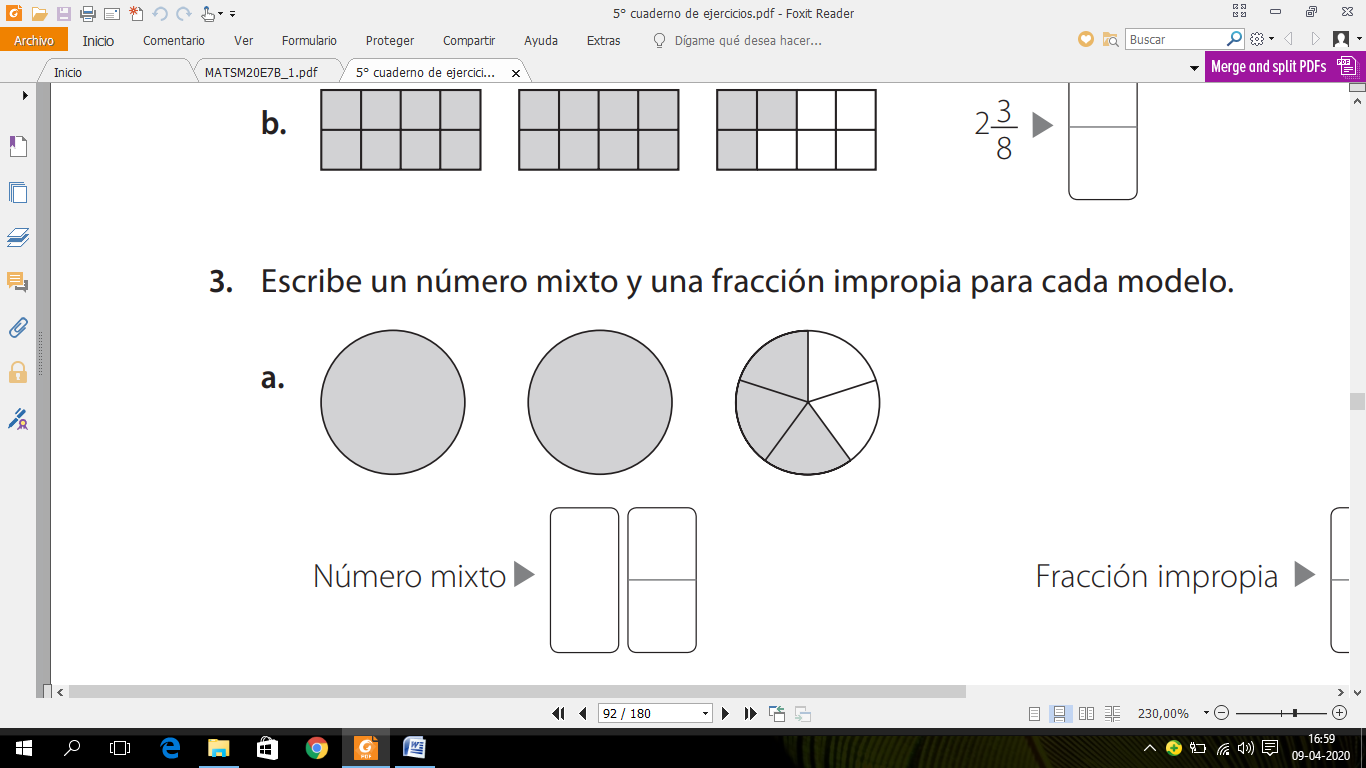 2. La partes enteras las dividimos en la misma cantidad que la parte fraccionaria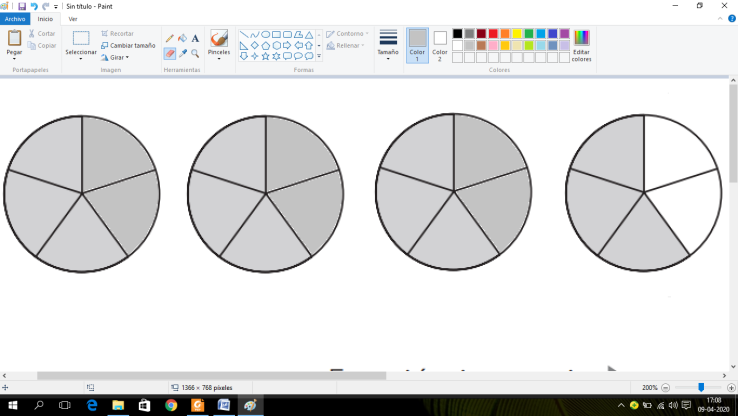 3. Cuento las partes que están pintadas para saber el nuerador (arriba) y las partes totales de UN entero para saber el denominador (abajo). Hay 18 partes pintadas y el entero está repatido en 5 partes. Por lo tanto 3 es equivalente a  Transformar números mixtos a fracciones impropias.Para transformar un número mixto a fracción impropia puedes representarlo de manera pictórica o desarrollar la forma matemática.De manera Pictórica:Debes representar el número mixto y representarlo únicamente como fracción:Ejemplo:1. El número mixto 3 lo representamos:2. La partes enteras las dividimos en la misma cantidad que la parte fraccionaria3. Cuento las partes que están pintadas para saber el nuerador (arriba) y las partes totales de UN entero para saber el denominador (abajo). Hay 18 partes pintadas y el entero está repatido en 5 partes. Por lo tanto 3 es equivalente a  Transformar números mixtos a fracciones impropias.Para transformar un número mixto a fracción impropia puedes representarlo de manera pictórica o desarrollar la forma matemática.De manera Pictórica:Debes representar el número mixto y representarlo únicamente como fracción:Ejemplo:1. El número mixto 3 lo representamos:2. La partes enteras las dividimos en la misma cantidad que la parte fraccionaria3. Cuento las partes que están pintadas para saber el nuerador (arriba) y las partes totales de UN entero para saber el denominador (abajo). Hay 18 partes pintadas y el entero está repatido en 5 partes. Por lo tanto 3 es equivalente a  Transformar números mixtos a fracciones impropias.Para transformar un número mixto a fracción impropia puedes representarlo de manera pictórica o desarrollar la forma matemática.De manera Pictórica:Debes representar el número mixto y representarlo únicamente como fracción:Ejemplo:1. El número mixto 3 lo representamos:2. La partes enteras las dividimos en la misma cantidad que la parte fraccionaria3. Cuento las partes que están pintadas para saber el nuerador (arriba) y las partes totales de UN entero para saber el denominador (abajo). Hay 18 partes pintadas y el entero está repatido en 5 partes. Por lo tanto 3 es equivalente a  Transforma los siguientes números mixtos a fracción impropia de manera pictórica:Transforma los siguientes números mixtos a fracción impropia de manera pictórica:Transforma los siguientes números mixtos a fracción impropia de manera pictórica:Transforma los siguientes números mixtos a fracción impropia de manera pictórica:2 = 1 =1 =3 =4 =1 =1 =5 =De manera matemática :Debes multiplicar el denominador el número mixto y sumar el numerador para saberel numerador y el denominador se mantiene:Ejemplo:El número mixto 3 1. el denominador 5 lo multiplicamos por el N° mixto 3 y luego le sumamos el numerador 3:  (5∙ 3) + 315 + 3182. el denominador 5 se mantiene	3Por lo tanto 3 es equivalente a  De manera matemática :Debes multiplicar el denominador el número mixto y sumar el numerador para saberel numerador y el denominador se mantiene:Ejemplo:El número mixto 3 1. el denominador 5 lo multiplicamos por el N° mixto 3 y luego le sumamos el numerador 3:  (5∙ 3) + 315 + 3182. el denominador 5 se mantiene	3Por lo tanto 3 es equivalente a  De manera matemática :Debes multiplicar el denominador el número mixto y sumar el numerador para saberel numerador y el denominador se mantiene:Ejemplo:El número mixto 3 1. el denominador 5 lo multiplicamos por el N° mixto 3 y luego le sumamos el numerador 3:  (5∙ 3) + 315 + 3182. el denominador 5 se mantiene	3Por lo tanto 3 es equivalente a  De manera matemática :Debes multiplicar el denominador el número mixto y sumar el numerador para saberel numerador y el denominador se mantiene:Ejemplo:El número mixto 3 1. el denominador 5 lo multiplicamos por el N° mixto 3 y luego le sumamos el numerador 3:  (5∙ 3) + 315 + 3182. el denominador 5 se mantiene	3Por lo tanto 3 es equivalente a  Transforma los siguientes números mixtos a fracción impropia de manera matemática :Transforma los siguientes números mixtos a fracción impropia de manera matemática :Transforma los siguientes números mixtos a fracción impropia de manera matemática :Transforma los siguientes números mixtos a fracción impropia de manera matemática :2 = 2 = 2 = 2 = 4 =4 =4 =4 =Transformar fracciones impropias a números mixtos.Para transformar un número mixto a fracción impropia puedes representarlo de manera pictórica o desarrollar la forma matemática.De manera Pictórica:Debes representar la fracción impropia y expresarla como número mixto:Ejemplo: 1. Representamos de forma pictórica la fracción2. Contamos la cantidad de partes enteras que hay. Lo que corresponde al número entero:Hay 3 enteros3. El resto lo escribimos como fracciónPor lo tanto es equivalente a  3Transformar fracciones impropias a números mixtos.Para transformar un número mixto a fracción impropia puedes representarlo de manera pictórica o desarrollar la forma matemática.De manera Pictórica:Debes representar la fracción impropia y expresarla como número mixto:Ejemplo: 1. Representamos de forma pictórica la fracción2. Contamos la cantidad de partes enteras que hay. Lo que corresponde al número entero:Hay 3 enteros3. El resto lo escribimos como fracciónPor lo tanto es equivalente a  3Transformar fracciones impropias a números mixtos.Para transformar un número mixto a fracción impropia puedes representarlo de manera pictórica o desarrollar la forma matemática.De manera Pictórica:Debes representar la fracción impropia y expresarla como número mixto:Ejemplo: 1. Representamos de forma pictórica la fracción2. Contamos la cantidad de partes enteras que hay. Lo que corresponde al número entero:Hay 3 enteros3. El resto lo escribimos como fracciónPor lo tanto es equivalente a  3Transformar fracciones impropias a números mixtos.Para transformar un número mixto a fracción impropia puedes representarlo de manera pictórica o desarrollar la forma matemática.De manera Pictórica:Debes representar la fracción impropia y expresarla como número mixto:Ejemplo: 1. Representamos de forma pictórica la fracción2. Contamos la cantidad de partes enteras que hay. Lo que corresponde al número entero:Hay 3 enteros3. El resto lo escribimos como fracciónPor lo tanto es equivalente a  3Transforma las siguientes fracciones impropias a número mixto de manera pictóricaTransforma las siguientes fracciones impropias a número mixto de manera pictóricaTransforma las siguientes fracciones impropias a número mixto de manera pictóricaTransforma las siguientes fracciones impropias a número mixto de manera pictórica========De manera matemática :Debes dividir el numerador por el denominador. El cuociente son las partes enteras, lo que sobra es el numerador y el denominador se mantiene.Ejemplo:   =  Por lo tanto es equivalente a  3De manera matemática :Debes dividir el numerador por el denominador. El cuociente son las partes enteras, lo que sobra es el numerador y el denominador se mantiene.Ejemplo:   =  Por lo tanto es equivalente a  3De manera matemática :Debes dividir el numerador por el denominador. El cuociente son las partes enteras, lo que sobra es el numerador y el denominador se mantiene.Ejemplo:   =  Por lo tanto es equivalente a  3De manera matemática :Debes dividir el numerador por el denominador. El cuociente son las partes enteras, lo que sobra es el numerador y el denominador se mantiene.Ejemplo:   =  Por lo tanto es equivalente a  3Transforma las siguientes fracciones impropias a número mixto de manera matemática :Transforma las siguientes fracciones impropias a número mixto de manera matemática :Transforma las siguientes fracciones impropias a número mixto de manera matemática :Transforma las siguientes fracciones impropias a número mixto de manera matemática :========Representa las siguientes fracciones en la recta numérica:Representa las siguientes fracciones en la recta numérica:Representa los siguientes Números mixtos en la recta numérica:Representa los siguientes Números mixtos en la recta numérica:Transforma los siguientes números mixtos a fracción impropia de manera pictórica:Transforma los siguientes números mixtos a fracción impropia de manera pictórica:Transforma los siguientes números mixtos a fracción impropia de manera pictórica: =  = =Transforma las siguientes fracciones impropias a número mixto de manera pictóricaTransforma las siguientes fracciones impropias a número mixto de manera pictóricaTransforma las siguientes fracciones impropias a número mixto de manera pictórica======